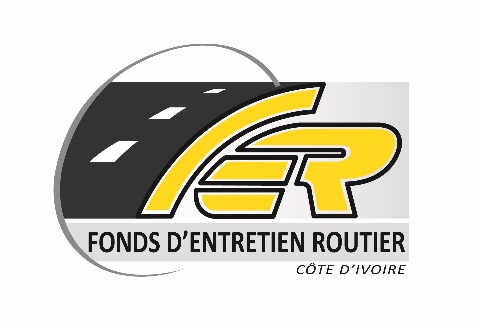 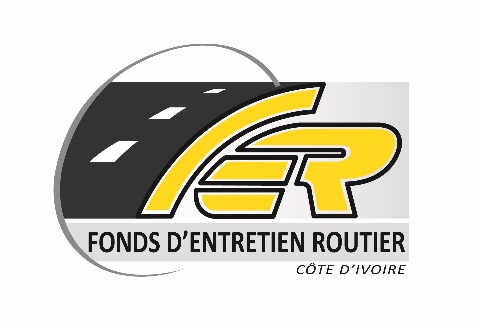 Des déversements récurrents de toutes sortes de marchandises sont constatés sur nos routes, rendant la chaussée très glissante, occasionnant des dégâts énormes. En ces temps pluvieux, le Fonds d’Entretien Routier interpelle les camionneurs à la bonne tenue des chargements et au respect du gabarit et invite l’ensemble des usagers de la route à se conformer aux exigences de limitation de Vitesse officielle et à un maximum de prudence. Notre ambition, votre confort routier !Fait à Abidjan, le 07 juillet 2023La Direction Générale